İLETİŞİM BİLGİLERİİLETİŞİM BİLGİLERİİLETİŞİM BİLGİLERİİLETİŞİM BİLGİLERİİLETİŞİM BİLGİLERİAd Soyad:Mustafa EyyamoğluMustafa Eyyamoğlu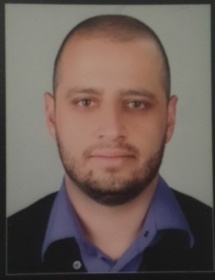 Adres:Nazlı Sokak No:10 Gönyeli- Lefkoşa/ KıbrısNazlı Sokak No:10 Gönyeli- Lefkoşa/ KıbrısTelefon:Ev Tel.       (0392) 22 34 668 Cep Tel.     (0533) 862 57 84Ev Tel.       (0392) 22 34 668 Cep Tel.     (0533) 862 57 84E-posta:m.eyyamoglu@yahoo.comm.eyyamoglu@yahoo.comKİŞİSEL BİLGİLERKİŞİSEL BİLGİLERKİŞİSEL BİLGİLERKİŞİSEL BİLGİLERKİŞİSEL BİLGİLERCinsiyet:BayBayBayDoğum Tarihi:06/11/198506/11/198506/11/1985Medeni Durum:BekarBekarBekarUyruk:K.K.T.CK.K.T.CK.K.T.CAskerlik Durumu :TescilliTescilliTescilliEĞİTİM BİLGİSİEĞİTİM BİLGİSİEĞİTİM BİLGİSİEĞİTİM BİLGİSİEĞİTİM BİLGİSİ09/2010- Halen 09/2008 – 08/2010DoktoraYakın Doğu Üniversitesi- Mimarlık  Bölümü- KıbrısYüksek Lisans	University of Sunderland – Engineering Management - İngiltereDoktoraYakın Doğu Üniversitesi- Mimarlık  Bölümü- KıbrısYüksek Lisans	University of Sunderland – Engineering Management - İngiltere09/2002 – 01/2008Üniversite	Doğu Akdeniz Üniversitesi – İnşaat Mühendisliği(İngilizce)- KıbrısÜniversite	Doğu Akdeniz Üniversitesi – İnşaat Mühendisliği(İngilizce)- Kıbrıs09/1999 – 06/2002LiseKurtuluş Lisesi – Fen Bilimleri Bölümü - KıbrısLiseKurtuluş Lisesi – Fen Bilimleri Bölümü - KıbrısİŞ DENEYİMİİŞ DENEYİMİİŞ DENEYİMİİŞ DENEYİMİİŞ DENEYİMİ06/2005 – 09/200506/2006 -09/200602/2008 – 08/200807/2010 – 2015Aşan Group  Ltd. Ofis Stajı Girne –KıbrısMühendislik Projelerinde Metraj ve Maliyet Hesapları (75 gün)Aşan Group Ltd.  ŞantiyeStajıGirne- KıbrısKKTC  Teknecik elektrik santral inşaatı ve çeşitli konut projeleri (75 gün)AşanGroup Ltd.  Girne-KıbrısKalite Yönetim Sistemi Uygulamaları Yönetim Temsilcisi  (Kalite Yönetim  Sistemi , Çevre Yönetim Sistemi ve İş Güvenliği )Aşan Group Ltd.   Girne-KıbrısGenel Müdürİnşaat ve taahhüt işlerinde hizmet veren ve Kıbrısın tanınmış firması olan Aşan Ltd. Bünyesindeki Taşocağı, Beton santrali ve çeşitli yerlerde konuşlanmış  şantiyelerin  birim ve bölümlerin  takibini kapsayan  genel müdür görevi halen yürütülmekte olup  tanımlanan görev ve sorumluluklar dahilinde bağlı olan birimler  aşağıda belirtilmiştir.Muhasebe ve finans birimi, Satın alma, Halkla ilişkilerTahsilat ve İhale BirimiAşan Group  Ltd. Ofis Stajı Girne –KıbrısMühendislik Projelerinde Metraj ve Maliyet Hesapları (75 gün)Aşan Group Ltd.  ŞantiyeStajıGirne- KıbrısKKTC  Teknecik elektrik santral inşaatı ve çeşitli konut projeleri (75 gün)AşanGroup Ltd.  Girne-KıbrısKalite Yönetim Sistemi Uygulamaları Yönetim Temsilcisi  (Kalite Yönetim  Sistemi , Çevre Yönetim Sistemi ve İş Güvenliği )Aşan Group Ltd.   Girne-KıbrısGenel Müdürİnşaat ve taahhüt işlerinde hizmet veren ve Kıbrısın tanınmış firması olan Aşan Ltd. Bünyesindeki Taşocağı, Beton santrali ve çeşitli yerlerde konuşlanmış  şantiyelerin  birim ve bölümlerin  takibini kapsayan  genel müdür görevi halen yürütülmekte olup  tanımlanan görev ve sorumluluklar dahilinde bağlı olan birimler  aşağıda belirtilmiştir.Muhasebe ve finans birimi, Satın alma, Halkla ilişkilerTahsilat ve İhale BirimiAşan Group  Ltd. Ofis Stajı Girne –KıbrısMühendislik Projelerinde Metraj ve Maliyet Hesapları (75 gün)Aşan Group Ltd.  ŞantiyeStajıGirne- KıbrısKKTC  Teknecik elektrik santral inşaatı ve çeşitli konut projeleri (75 gün)AşanGroup Ltd.  Girne-KıbrısKalite Yönetim Sistemi Uygulamaları Yönetim Temsilcisi  (Kalite Yönetim  Sistemi , Çevre Yönetim Sistemi ve İş Güvenliği )Aşan Group Ltd.   Girne-KıbrısGenel Müdürİnşaat ve taahhüt işlerinde hizmet veren ve Kıbrısın tanınmış firması olan Aşan Ltd. Bünyesindeki Taşocağı, Beton santrali ve çeşitli yerlerde konuşlanmış  şantiyelerin  birim ve bölümlerin  takibini kapsayan  genel müdür görevi halen yürütülmekte olup  tanımlanan görev ve sorumluluklar dahilinde bağlı olan birimler  aşağıda belirtilmiştir.Muhasebe ve finans birimi, Satın alma, Halkla ilişkilerTahsilat ve İhale BirimiKURS/SERTİFİKA BİLGİSİKURS/SERTİFİKA BİLGİSİKURS/SERTİFİKA BİLGİSİKURS/SERTİFİKA BİLGİSİKURS/SERTİFİKA BİLGİSİ20092008-20142014Risk YönetimiKurum : University of SunderlandKalite Yönetim Sistemi/ Sistem Koordinatörü ve YönetimTemsilcisiKalite Mühendisliği Denetçilik eğitim ve sertifikasıRisk YönetimiKurum : University of SunderlandKalite Yönetim Sistemi/ Sistem Koordinatörü ve YönetimTemsilcisiKalite Mühendisliği Denetçilik eğitim ve sertifikasıRisk YönetimiKurum : University of SunderlandKalite Yönetim Sistemi/ Sistem Koordinatörü ve YönetimTemsilcisiKalite Mühendisliği Denetçilik eğitim ve sertifikasıBİLGİSAYAR BİLGİSİ BİLGİSAYAR BİLGİSİ BİLGİSAYAR BİLGİSİ BİLGİSAYAR BİLGİSİ BİLGİSAYAR BİLGİSİ Word, Excel, Powerpoint,Netsis, AnzioWord, Excel, Powerpoint,Netsis, AnzioWord, Excel, Powerpoint,Netsis, AnzioWord, Excel, Powerpoint,Netsis, AnzioWord, Excel, Powerpoint,Netsis, AnzioYABANCI DİL YABANCI DİL YABANCI DİL YABANCI DİL YABANCI DİL İngilizceOkuma: Çokiyi, Yazma:Çokiyi, Konuşma:ÇokiyiOkuma: Çokiyi, Yazma:Çokiyi, Konuşma:ÇokiyiHOBİLERHOBİLERHOBİLERHOBİLERHOBİLERTarih, Antika Koleksiyonculuğu , Geleneksel Kültür, Arkeoloji,Yüzme, Gastronomi ve Kıbrıs Halk Bilimi, Osmanlı Kıbrıs TarihiTarih, Antika Koleksiyonculuğu , Geleneksel Kültür, Arkeoloji,Yüzme, Gastronomi ve Kıbrıs Halk Bilimi, Osmanlı Kıbrıs TarihiTarih, Antika Koleksiyonculuğu , Geleneksel Kültür, Arkeoloji,Yüzme, Gastronomi ve Kıbrıs Halk Bilimi, Osmanlı Kıbrıs TarihiTarih, Antika Koleksiyonculuğu , Geleneksel Kültür, Arkeoloji,Yüzme, Gastronomi ve Kıbrıs Halk Bilimi, Osmanlı Kıbrıs TarihiTarih, Antika Koleksiyonculuğu , Geleneksel Kültür, Arkeoloji,Yüzme, Gastronomi ve Kıbrıs Halk Bilimi, Osmanlı Kıbrıs TarihiDERNEK VE KULÜP ÜYELİKLERİDERNEK VE KULÜP ÜYELİKLERİDERNEK VE KULÜP ÜYELİKLERİDERNEK VE KULÜP ÜYELİKLERİDERNEK VE KULÜP ÜYELİKLERİK.K.T.C Mühendisler Odası – İnşaat MühendisliğiKalite Mühendisliği Denetçileri BirliğiK.K.T.C Mühendisler Odası – İnşaat MühendisliğiKalite Mühendisliği Denetçileri BirliğiK.K.T.C Mühendisler Odası – İnşaat MühendisliğiKalite Mühendisliği Denetçileri BirliğiK.K.T.C Mühendisler Odası – İnşaat MühendisliğiKalite Mühendisliği Denetçileri BirliğiK.K.T.C Mühendisler Odası – İnşaat MühendisliğiKalite Mühendisliği Denetçileri BirliğiAkademik Tecrübe Akademik Tecrübe Akademik Tecrübe Akademik Tecrübe Akademik Tecrübe 